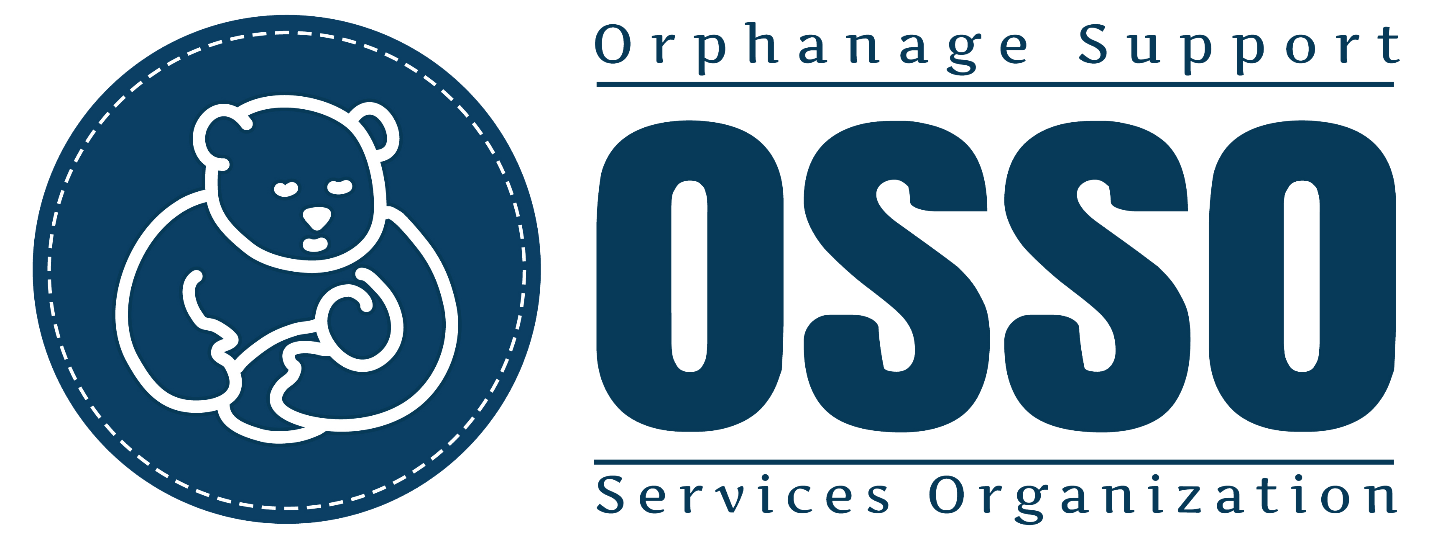 Clutter for a CauseWe invite you to donate to a garage sale fundraiserDo you have clutter you’ve been meaning to get rid of?ClothesShoesFurnitureBooksSmall appliancesElectronicsToysEtc!Donate your extra items to bless an orphan. Items may be dropped off at OSSO’s office 56 E. Main St. Rexburg, now until March 12th.All proceeds will go to support orphans in Ecuador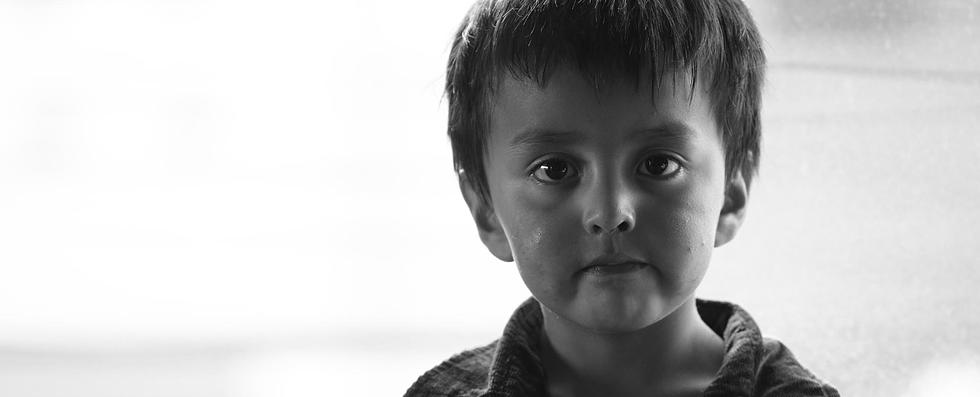 